Муниципальное казенное образовательное учреждение для детей – сирот и детей, оставшихся без попечения родителей, Анжеро – Судженского городского округа «Детский дом «Росток»На пути к самостоятельности(игра - квест)г. Анжеро – Судженск2019 гАвторы – составители: М.К. Фомичева, М.В. Галченко. «На пути к самостоятельности» Игра-квест, -  Анжеро – Судженск, 2019	Квест – игра является разновидностью игровой технологии и обладает огромным развивающим потенциалом, так как нацелен на развитие индивидуальности воспитанников, их самостоятельности, инициативности, поисковой активности. Данная квест – игра дает возможность при объединение различных видов деятельности ненавязчиво реализовывать поставленную  перед подростками цель. Рекомендуется воспитателям детских домов, классным руководителям для работы с детьми 10-15 лет.Пояснительная запискаСамостоятельность одно из ведущих качеств личности воспитанников находящихся в детских домах – оно выражается в умении поставить определенную цель, настойчиво добываться ее выполнения собственными силами, организовывать и  совершать свои действия без посторонней помощи. В то же время существующая в детских домах система воспитательного процесса, с точки зрения подготовки к самостоятельной жизни, имеет определенные недостатки, выражающиеся в гиперопеке над воспитанниками. Это формирует у детей потребительское отношение, безынициативность, неумение принять собственное решение, в итоге они оказываются не подготовленным к самостоятельной жизни.Для того чтобы подготовить воспитанников детского дома к самостоятельной жизни  педагоги, вынуждены идти в ногу со временем и применять в своей работе современные средства обучения и развития, новые педагогические методики и технологии, нетрадиционные формы проведения образовательной деятельности. Одной из таких  можно считать квест - игру.
  Уже давно доказано, что в игре ребенок не только познает мир, проявляет себя, но и саморазвивается.  Чтобы заинтересовать детей, мы выбрали  квест - игру, в которой одновременно совмещены  элементы обучения, отдыха и развития самостоятельности. Квест – игра происходит как бы незаметно, ненавязчиво, но при этом решаются все  поставленные задачи.	Особенность данной игры заключается в том, что в ней могут одновременно принимать участие воспитанники в возрасте от 10 до 15 лет, как с нормой в развитии, так и с ОВЗ.Цель: формировать навыки самостоятельности через побуждение детей к командному взаимодействию, проявлению самостоятельности и активности в поисковой деятельности.Задачи:-  развитие интереса к самостоятельной деятельности;- установление доверительных отношений между детьми в процессе игрового взаимодействия;- формирование опыта командного взаимодействия в условиях поисковой деятельности.Оборудование на каждого участника игры: план квартиры, плоские фигурки мебели, клей-карандаш  , доска разделочная, нож пластиковый; тарелка под салат ( 1 шт),ложка большая (1 шт).Материалы: овощи варёные- свекла, морковь, картофель, лук, капуста солёная, огурец солёный, горошек зелёный, масло подсолнечное, соль; предметы одежды (брюки, шорты, футболка, рубашка и т.п..)Ход игры:Воспитатель: Ребята давайте возьмемся за руки и улыбнемся друг другу, чтобы создать хорошее настроение на весь день. Чтобы много узнать интересного на нашем занятии, нужно быть внимательным, не торопиться, все делать аккуратно.Воспитатель: Сегодня мы  с вами поиграем в игру - квест под названием «На пути к самостоятельности».Квест – это один из вариантов командной игры – путешествия, в которой необходимо что – то разыскать: предмет, подсказку, сообщение, чтобы двигаться дальше.   В  этой игре вы самостоятельно без помощи взрослых должны справиться с заданием, которые вам встретятся на пути. Перед вами три станции и они имеют свои названия, а так же задание, которые вы увидите в конвертах, которые лежат на столе. Какая будет первая станция, вы найдете в подсказке, когда соберете кубики. Ну что поехали! (Дети собирают кубики, на которых написано название станции)Воспитатель:  И так первая станция «Дом вести – все надо припасти» - Ребята, на столе лежит конверт, открыв его вы, узнаете задание, которое надо выполнить. Читаем внимательно и думаем, ведь в этом стихотворении вы найдете ответ задание.  (Дети читают)Чтоб уютный сделать дом,Мы дизайнера зовем.Он идеи воплощаетИнтерьер нам обновляет.Нужно знанья проявить.Чтоб задумку воплотить.Воспитатель: Давайте представим на некоторое время, что мы с вами дизайнеры, и сегодня мы будем обустраивать ваш будущий дом. Сделайте его таким, каким бы хотели его видеть. Перед вами лист бумаги, на котором изображен план дома. Вам нужно разложить и приклеить картинки с мебелью, так как вы хотите, чтоб выглядел ваш дом. Подумайте,  как это можно сделать. И по окончанию выполнения задания мы с вами посмотрим, у кого какой получился дом. И узнаем, как вы умеете правильно распределить мебель по комнатам. Вам дается для выполнения этого задания 15минут. (Каждый ребенок приклеивает картинку с изображением мебели на макет комнаты) (Приложение №1)Воспитатель:  С первым заданием вы справились, ну а теперь переходим ко второй станции,  которая называется «Угощенье от души слаще меда». Задание в конверте. Читаем внимательно,  и самое главное не торопимся. (Ребята читают задания)Воспитатель: В первом задании вы обустроили дом, и в каждом доме у всех есть кухня. А что мы делаем на кухне? (Ответы детей) Воспитатель: Правильно на кухне готовят еду.Воспитатель:  И сегодня мы предлагаем вам побыть  в роли повара на своей кухне. Вам надо всей вашей дружной командой приготовить салат, который называется «Винегрет».  Для того чтоб приготовить винегрет, надо найти все ингредиенты,  которые  спрятались в книге рецептов. Воспитатель: Ребята, обратите внимание на книгу. Эта  книга рецептов  не простая, в ней  спрятаны загадки, ответив на которые, вы найдете все,  что нужно для приготовления блюда, а в этом помогу указатели в виде стрелок.  Двигаясь по ним вас,  ждет новая загадка.  (Ребята отгадывают загадки, и приступают к изготовлению салата)Воспитатель: По окончанию нашей работы у нас должен,  получится вкусный и красиво оформленный салат, который мы с вами съедим на обед. На это задание вам дается 15 минут, работайте дружно и сообща. (Приложение №2)Воспитатель: Ну,  вот  вы и добрались до третьей станции, которая называется «Я одеться сам могу» (Читают задание в коверте)Воспитатель: Ребята, вспомните, какая бывает одежда?  (Летняя, зимняя, домашняя, спортивная, рабочая, мужская, женская, детская, повседневная, праздничная)Воспитатель: Молодцы! Как много видов одежды вы знаете.Воспитатель: Перед вами на столе лежит разнообразная одежда,  ваша задача  выбрать одежду для праздника. Подумайте,  в чем бы вы хотели пойти?  Но помните, что одежда должна висеть на плечиках.  (Выполнение задания) Ну что дружок вперед,Одежда тебя ждет.Давай с тобой нарядимся,И на праздник  мы отправимся.Воспитатель: В конце задания мы с вами посмотрим, кто из вас самый модный и аккуратный. На это вам так же дается 15 минут. Будьте очень внимательны мои юные друзья. Рефлексия: В конце путешествия хотелось бы узнать ваше отношение к сегодняшнему мероприятию?  (Ответы детей)Какие впечатления после прохождения квест - игры? (Ответы детей)Что больше всего запомнилось? (Ответы детей)Что было трудно, а что легко? (Ответы детей)Всем участникам большое  спасибо за помощь в проведении игры, а всем зрителям спасибо за внимание!ЗаключениеИз проделанной работы можно сделать вывод: что задачи поставленный на период проведения квест - игры выполнены успешно. Использование квест – игры помогает педагогу не только решать целый комплекс образовательных и воспитательных задач, но и развивать самостоятельность детей. Приложение 1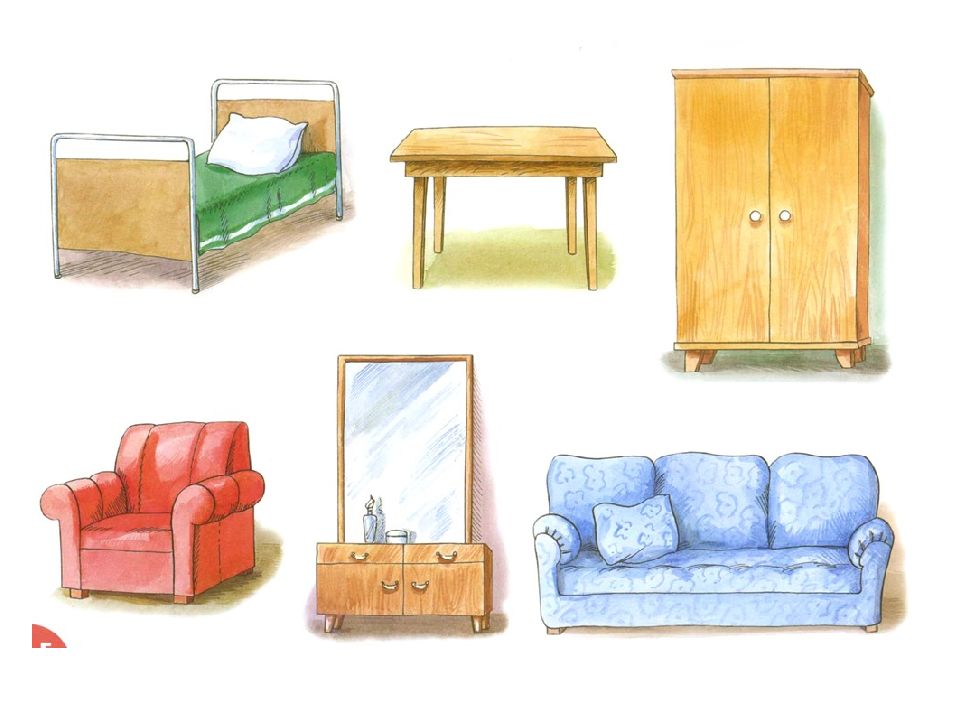 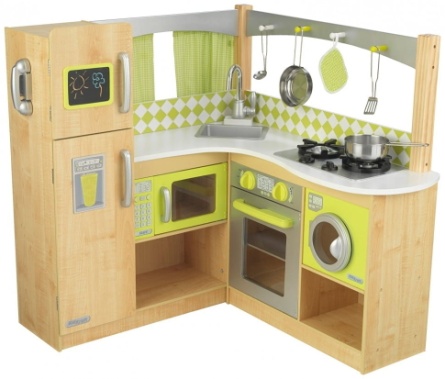 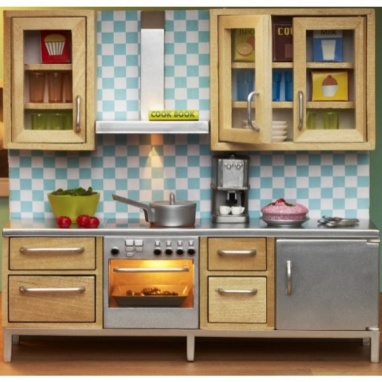 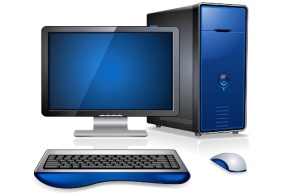 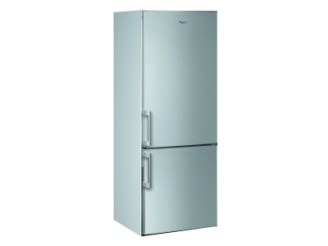 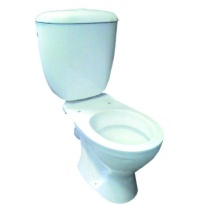 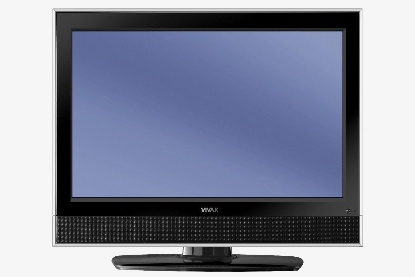 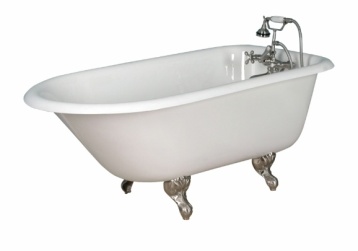 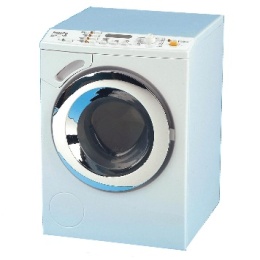 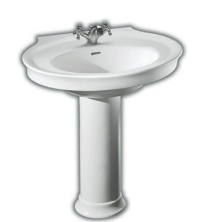 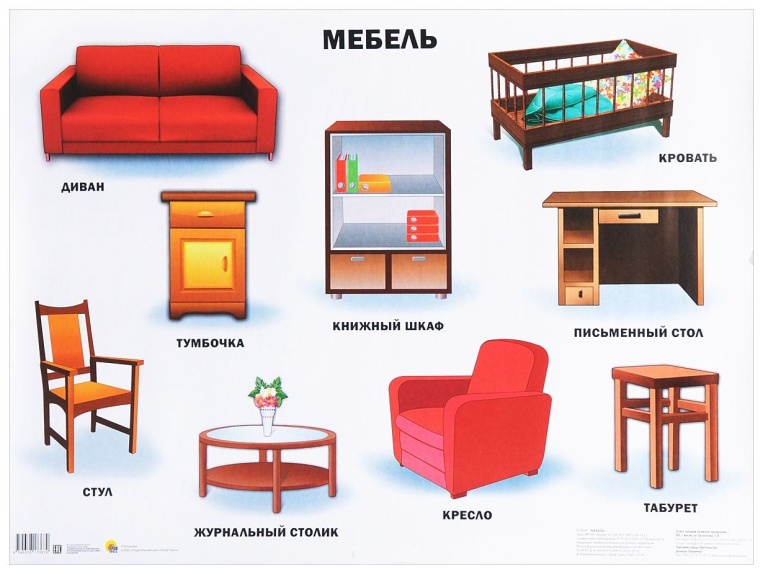 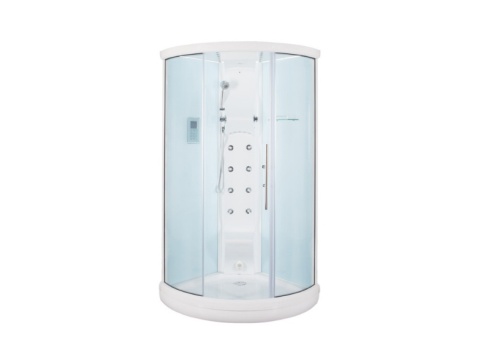 Приложение 2Загадки:Растет она – в земле,	Пришел барин с грядки,Известна – в целом мире.	Весь в заплатках,Частенько на столе	Кто ни взглянет,Красуется в мундире. 	Всяк заплачет.Взяли мы ее одежку	Свежий и саленный Соль добавили немножко.	Он всегда зеленыйВ кадочках теперь не пусто —В них заквасится…	
Красная девица	Голова на ножкеРосла в темнице,	В голове горошки.Люди в руки брали,Косы обрывали.
Хотя я сахарной зовусь,                            Без меня нельзя поджарить,Но от дождя я не размокла,                     И салат нельзя заправить,Крупна, кругла, сладка на вкус,               Да и вкусная стряпняУзнали вы, кто я? …                               Вряд ли выйдет без меня

Одну меня не едят,
А без меня редко едят.Приложение 2Рецепт салата «Винегрет»Ингредиенты:Свекла, морковь, картофель, капуста квашеная, огурец соленый, лук, зеленый горошек, масло растительное, соль.Процесс приготовления:1. Подготовить ингредиенты.2. Отварить картофель, свеклу и морковь.3. Нарезать картофель, свеклу, морковь, лук,  и огурцы кубиками.4. Соединить все овощи, посолить и заправить растительным маслом, перемешать.Винегрет готов! Приятного аппетита!Приложение2